Rozliczenie okna/drzwipismo o przyznaniu dotacjioryginalne faktury- fv wystawiona na beneficjenta, w opisie faktury:Wykonanie wymiany okien – opis zgodny z załączoną fakturą 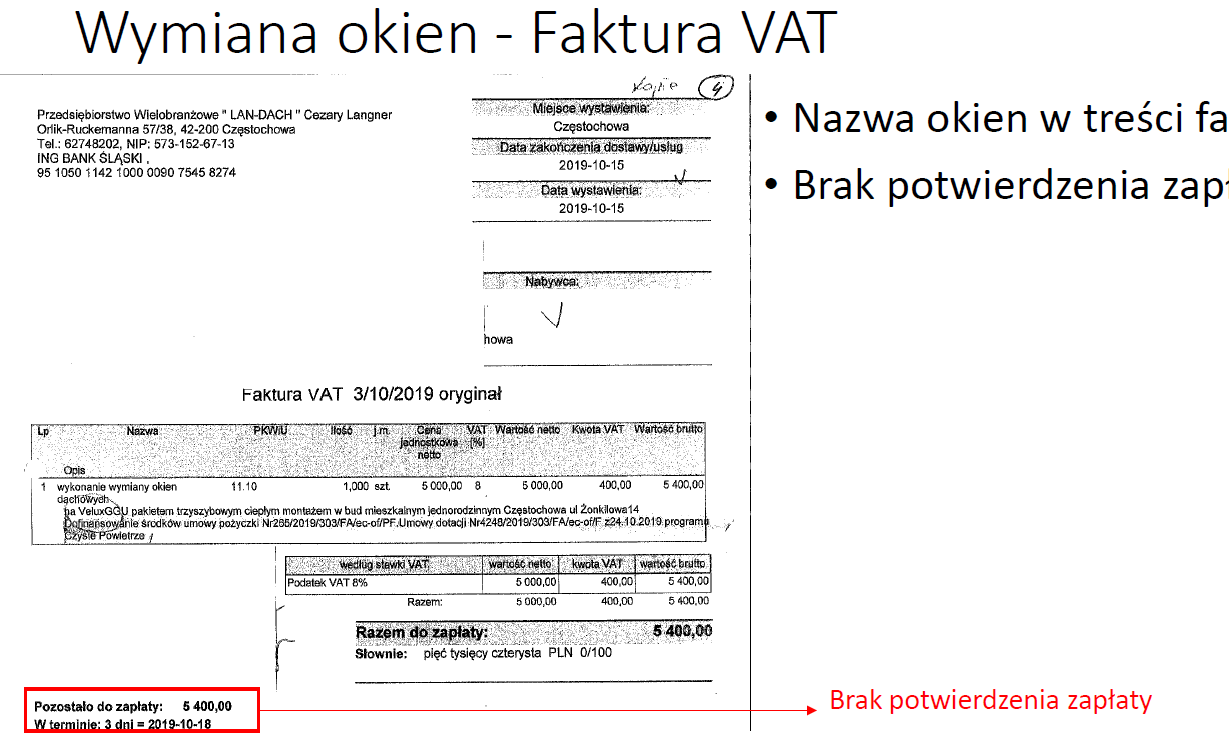 potwierdzenie za płatności faktur dokonywane przelewem, przy płatności gotówką: adnotacja na fakturze: Zapłacono gotówką,
 jeśli będzie adnotacja gotówka – dołączyć KPprotokół odbioru prac podpisany przez wykonawcęOferta = specyfikacja od Wykonawcy w której wyszczególnione są wszystkie okna, drzwi 
z nazwą, współczynnikiem przenikalnością cieplną, wymiarami 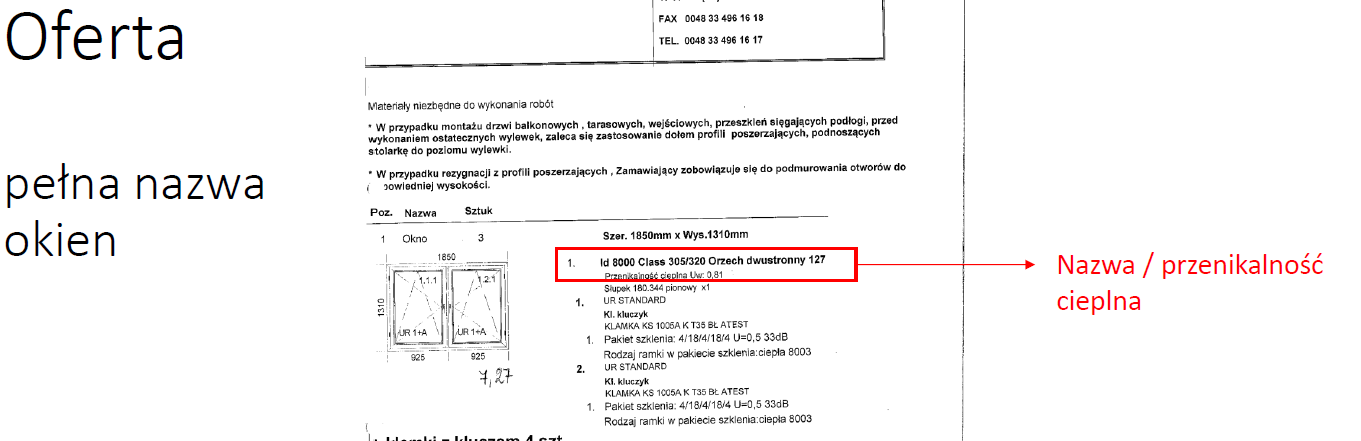 Deklaracja właściwości użytkowych – dla każdego okna i drzwi osobna deklaracja Okna – współczynnik przenikalności cieplnej nie większy niż 0,9 U maxDrzwi i bramy garażowe- współczynnik przenikalności cieplnej nie większy niż 1,3 U max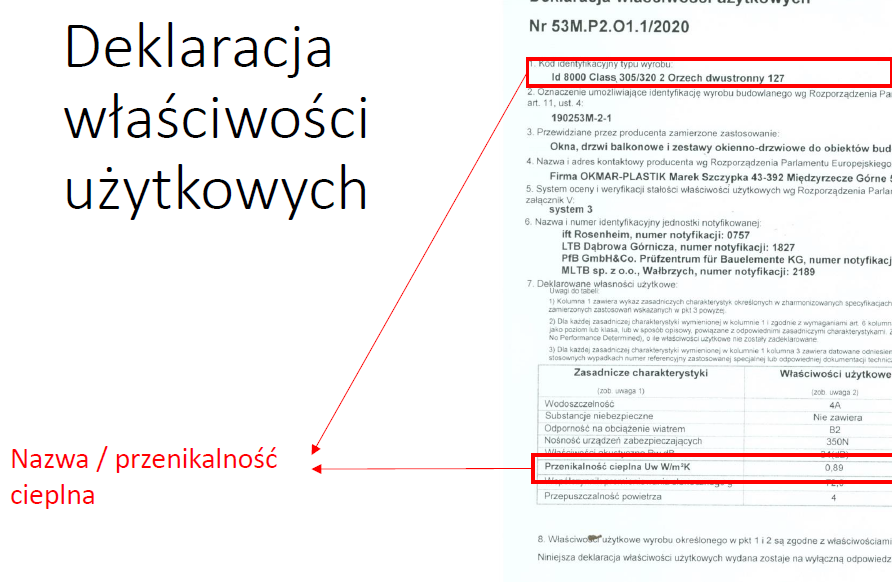  7 . zdjęcie zamontowanych drzwi